Overview Complementary to the online, accredited, Participatory Disaster Risk Management (PDRM) program which TorqAid facilitates, the agency also offers a number of Humanitarian Short Courses (SCs).  SC1	:	Disaster Risk Management (DRM).  Four key diagrams SC2a	:	Humanitarian Attitudes & Competencies SC2b	:	Humanitarian Practitioner Competencies & Standards. SC2c	:	Participatory Project Management (PPM).  Teaching Principles & TipsSC3a	:	The DRR diagram & the Sendai Framework for Disaster Risk Reduction                            (SFDRR). The ISO 31000 Risk Management process.  SC3b	:	Covid-19 and Risk ManagementSC3c	:	The Ten Seed Technique (TST) Ranking Tool. Community Based Disaster			Risk Management (CBDRM) in Vanuatu, Laos & Bangladesh (Rohingya) SC4a	:	Complex Emergencies/Crises, including humanitarian update on the 			Afghanistan situation SC4b	:	The Rohingya refugees (Forcibly Displaced Myanmar Nationals) Case			StudySC4c	:	Humanitarian Case Studies from the Yemen and Tigray    SC5a	:	The DRR diagram and the Sustainable Development Goals (SDGs)SC5b	:	Climate Change and the road to COP 26These Humanitarian SCs are of 1.0 hour in duration, and are designed both the Global Humanitarian or Development Professional, as well as for the interested tertiary or secondary students.  Together they give an overview of some key issues relating to global humanitarian and development work.    Training Delivery & Process These Humanitarian SCs can be delivered in one of two alternative ways: Joining the annual online PDRM for one of their one hour Wednesday weekly Zoom teaching sessions.  This involves:Receiving comprehensive notes beforehand on the topic in question Joining in the discussion with existing PDRM students, together with any invited guestsReceiving a copy of the Zoom recording afterwards (usually within 24-48 hours) Contracting TorqAid to develop a customised program for individual agencies or organisations.  In this case, TorqAid will carry out the following initiatives:Liaise with the client to confirm content detailsDevelop a one hour teaching/training session, this including power-pointsDevelop notes for the class in question Deliver the training, either online, or in a face-to-face classroom settingDeliver follow-up Zoom recording (for online session)  Overview of Humanitarian Short Course (SC) Material SCI.  Disaster Risk Management (DRM).  Four key diagramsAn overview of the following:The Disaster Risk Management Cycle (DRMC)The Disaster Risk Reduction (DRR) diagramThe Disaster Risk Management (DRM) Planning diagramThe Project Management Cycle (PMC)Application of these key diagram to hazards such as tropical storms, Australian bushfires & Covid-19 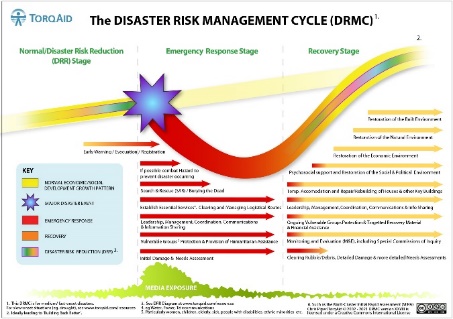 SC2a. Humanitarian Attitudes & Competencies.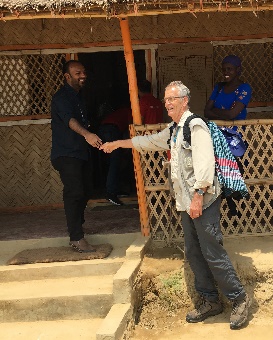 Five Key Attributes (5KAs) of the Humanitarian PractitionerThe ELRHA Humanitarian Competency Framework Humanitarian stories from the field   SC2b.  Humanitarian Standards and Codes of ConductHistorical Background to Humanitarianism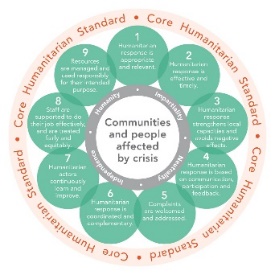 The Sphere HandbookThe Core Humanitarian Standard (CHS) on Quality & Accountability SC2c.  Participatory Project Management (PPM). Teaching Principles & Tips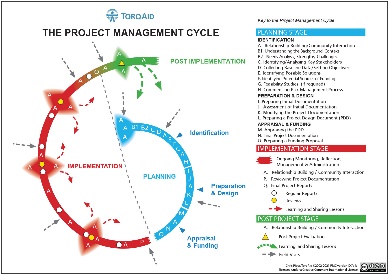 The Project Management Cycle (PMC)The Project Design Document (PDD)Teaching Principles & Tips SC3a.  The DRR diagram and the Sendai Framework for Disaster Risk Reduction (SFDRR).  The ISO 31000 Risk Management process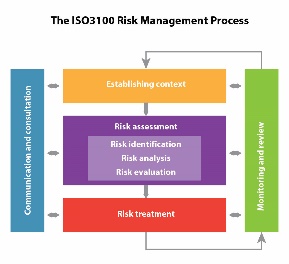 The DRR diagram and the SFDRR 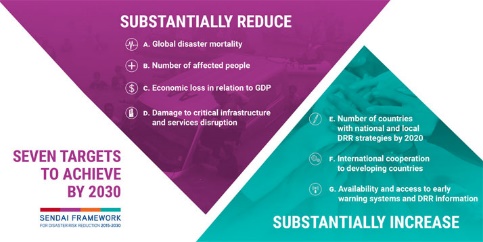 The ISO 31000 Risk Management Process SC3b.  Covid-19 Risk Management  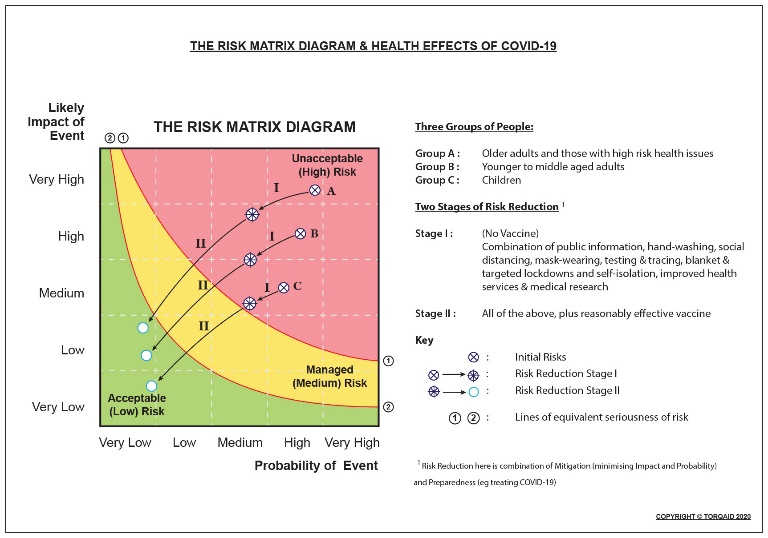 An overview of the global Covid-19 pandemic since early 2020Various risk management measures used to combat the occurrence and effects of Covid-19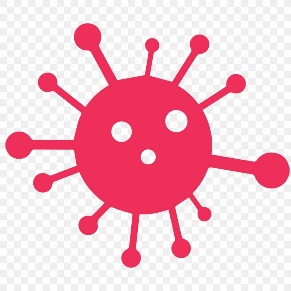 SC3c.  The Ten Seed Technique (TST) ranking tool .  Community Based Disaster Risk Management (CBDRM) Initiatives in Vanuatu, Laos & Bangladesh (Rohingya)The TST ranking tool 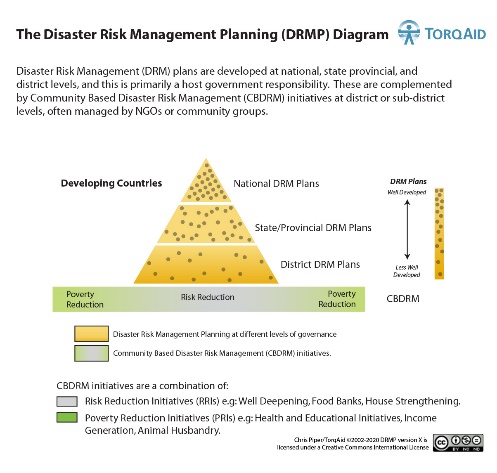 CBDRM initiatives in Vanuatu, Laos & Bangladesh (Rohingya) 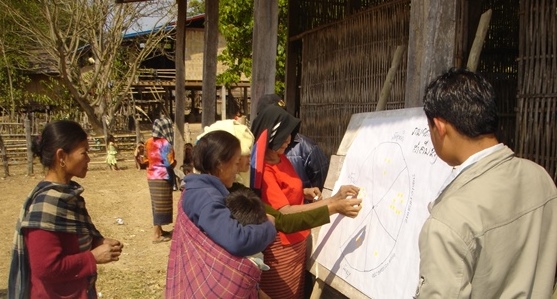 SC4a.  Complex Emergencies/Crises, including Humanitarian Updates on Afghanistan  UNOCHA & ACAPS Global 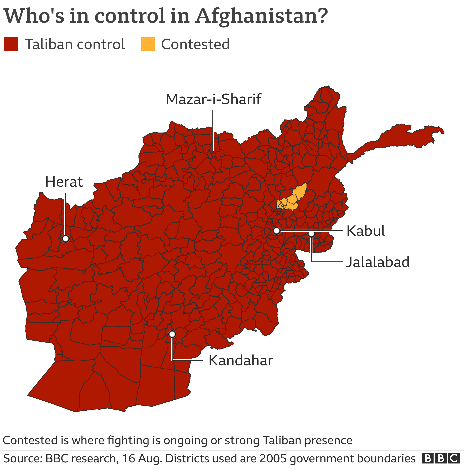 Overviews of countries in crisis  An update on the current humanitarian situation in Afghanistan SC4b. The Rohingya refugees (forcibly Displaced Myanmar Nationals) Case Study Understanding the Background Context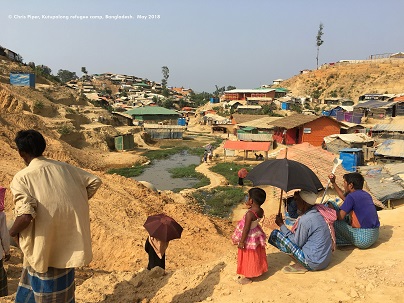 Overview of Humanitarian Operations in Cox’s Bazar since August 2017Future Options & Challenges SC4c. Humanitarian Case Studies from the Yemen& Tigray   Update on the Yemen humanitarian situation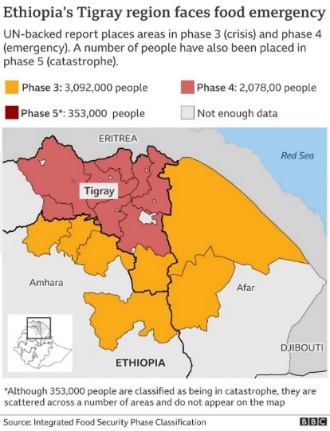 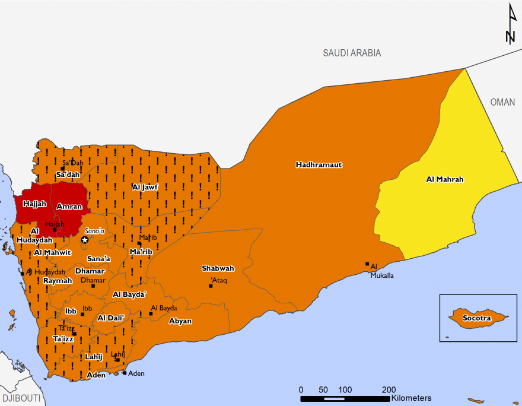 Update on the Tigray humanitarian situation SC5a. THE DRR diagram and the Sustainable Development Goals (SDGs) 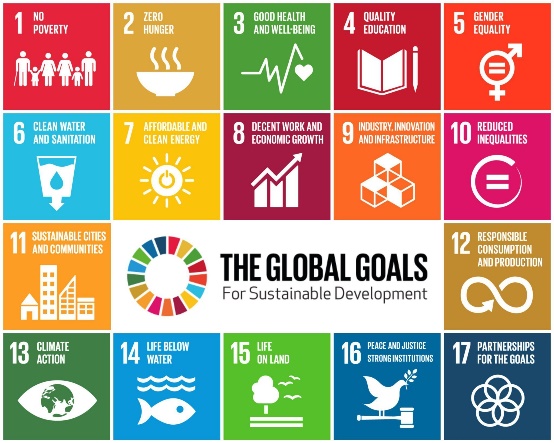 Link between the DRR diagram and the SDGS Likely impact of Covid-19 on progress towards the SDGs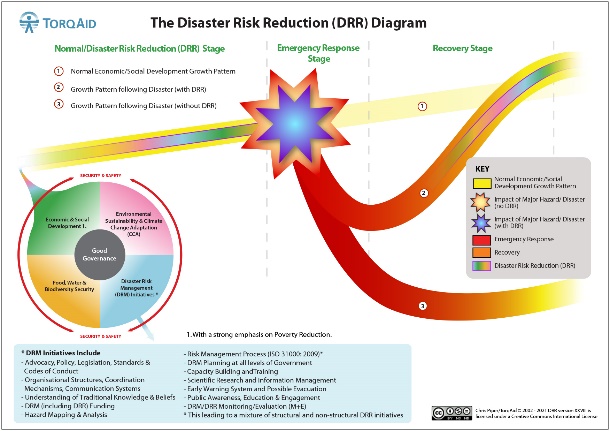 SC5b.   Climate Change and the road to COP 26Climate Change Explained (particularly IPCC’s latest AR6 Report) 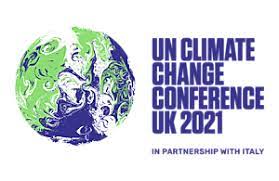 Causes of Greenhouse Gases (GHGs)Paris Climate Agreement & COP26Effects of Climate ChangeCOP26 Challenges Short Course Program August-October 2021Note the Humanitarian Short Course (SC) program which coincides with the weekly taught sessions for the 2021 PDRM.  These each last one hour on Wednesday teaching sessions at 8pm Melbourne time.  The registration form can be found at the Annex to this document.  This teaching session will be accompanied by topic notes beforehand, and a Zoom recording afterwards. The cost of each of these sessions is AUD 165, which includes the Australian 10% Goods & Services Tax (GST).  Note that wef 12th October 2021, the final three topics (SC4a, SC5a, SC5b) will be discounted 50%.   Application forms for this Humanitarian SC program can be found in Annex A. For further details of this Short Course (SC) program, please contact:Chris Piper, TorqAid Director 			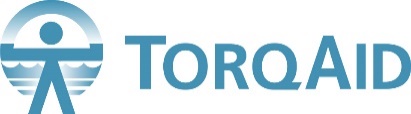 TorqAid – www.torqaid.compipercm@iprimus.com.auOctober 2021 ANNEX A:  REGISTRATION FORM FOR TORQAID HUMANITARIAN SHORT COURSE (SC) PROGRAM, OCTOBER 2021                                           Overview The 2021 Humanitarian Short Course (SC) program runs from the 11th August through to the 27th October 2021.  Registration & Payment Details Interested participants should register on this form. A tax invoice will then be sent out, and payment then made. Payment can be made in two ways (please indicate your preference):o	PayPal   o	Electronic Funds Transfer (EFT).  Registration DetailsNameOrganisationAddress/Country Phone NumberEmailSC Topic details (tick individual topics)□	SC5a:  Climate Change & the road             to COP 26 (20th Oct) □	SC5b:  The DRR diagram & the             SDGs (27th Oct) DiscountsNote that wef 12th October, these final three topics have been discounted 50%. SC Topic Costs The cost of each SC topics is Australian Dollars (AUD) 165 each (this includes GST).  With a 50% discount, this now equates to AUD 82.50 each.    Total cost (include discounted amount where relevant):  AUD Payment DetailsTorqAid will the issue a tax invoice on your instructions. As already mentioned, this can be paid either by EFT or PayPal.   Completed Registration Form Please email completed the Registration Form to: Mr Chris Piper, Director, TorqAidpipercm@iprimus.com.au www.torqaid.comTORQAID 2021 HUMANITARIAN SHORT COURSE (SC) PROGRAM OVERVIEWHumanitarian Short Course (SC) Topics Date (all at 8pm Melbourne time) SC1:  Disaster Risk Management (DRM).  Four key diagrams Wed 11th August SC2a.  Humanitarian Practitioner Attitudes & Competencies Wed 18th August SC2b:  Humanitarian Standards & Codes of ConductWed 25th August SC2c:  Participatory Project Management (PPM). Teaching Principles & TipsWed 1st SeptemberSC3a: The DRR diagram & SFDRR. The ISO 31000 risk management framework   Wed 8th SeptemberSC3b:  Covid-19 Risk Management Wed 15th SeptemberSC3c:  The TST ranking tool.  CBDRM initiatives in Vanuatu, Laos & Bangladesh (Rohingya) Wed 22nd SeptemberSC4a:  Complex Emergencies/Crises, with an update on Afghanistan humanitarian situationWed 29th SeptemberSC4b: The Rohingya refugees humanitarian case studyWed 6th OctoberSC4c: Update on the Yemen & Tigray humanitarian situationsWed 13th OctoberSC5a:  The DRR diagram & the Sustainable Development Goals (SDGs)Wed 20th OctoberSC5b:  Climate Change & the road to COP 26Wed 27th October 